Администрация Краснодарского краяМинистерство гражданской обороны и чрезвычайных ситуаций Краснодарского краяГосударственное казенное учреждение Краснодарского края «Территориальный центр мониторинга и прогнозирования чрезвычайных ситуаций природного и техногенного характера»КРАТКОСРОЧНЫЙ НЕДЕЛЬНЫЙ ПРОГНОЗвозникновения и развития ЧС, связанных с состоянием (изменением) погодных и геологических условий, РХБ обстановкина территории Краснодарского края на период 16 – 22 марта 2023 г.Подготовлен на основе информации Краснодарского ЦГМС филиала ФГБУ «Северо-Кавказское УГМС», ФГБУ «СЦГМС ЧАМ», Кубанского БВУ, Государственного управления ветеринарии Краснодарского края, ФГБУН Федеральный исследовательский центр «Единая геофизическая служба Российской академии наук», ФГБУ «Гидроспецгеология» филиал «Южный региональный центр ГМСН», филиала ФГУ «Россельхозцентр» по Краснодарскому краю, Управления Федеральной службы по надзору в сфере защиты прав потребителей и благополучия человека по Краснодарскому краюОбстановка.1.1. Чрезвычайные ситуации: за прошедший период 7 – 14 марта                     2023 г. на территории Краснодарского края зарегистрирована одна чрезвычайная ситуация техногенного характера.14 марта 2023 г. в МО г. Новороссийск, Южный внутригородской район, ул. Южная 39, при производстве земляных работ возле гипермаркета обнаружена 1 авиабомба времен ВОВ (ФАБ-100). Расстояние до ближайших жилых домов - 50 метров. Угрозы жилому сектору нет, эвакуация не проводилась. Место обнаружения ВОП оцеплено и охраняется сотрудниками полиции. В ФГКУ «Донской спасательный центр МЧС России» подготовлена заявка для обезвреживания обнаруженного предмета.В соответствии с постановлением главы администрации МО г-г. Новороссийск от 14.03.2023 № 1106, введён режим функционирования чрезвычайная ситуация (обнаружение авиабомбы ФАБ-100).1.2. Метеорологическая: в течение прошедшего периода местами в крае прошли осадки преимущественно в виде дождя, в горах с мокрым снегом; во второй половине периода в отдельных районах сильные (НЯ), отмечалась гроза, налипание мокрого снега. Усиливался ветер различных направлений с максимальными порывами до 15-24 м/с, в районе г. Новороссийск до 28 м/с. Во второй половине периода, в ночные и утренние часы в отдельных районах наблюдался туман видимостью 500 м.Прогноз погоды по территории Краснодарского края (по данным Краснодарского ЦГМС филиала ФГБУ "Северо-Кавказское УГМС")на период 16 – 22 марта 2023 г.:16 марта:по Краснодарскому краю: переменная облачность. Ночью преимущественно без осадков, утром и днем местами дождь. Ночью и утром в отдельных районах туман. Ветер восточной четверти 3-8 м/с. Температура воздуха ночью +3…+8°С, днем +15…+20°С, местами на Азовском побережье +9…+14°С; в горах ночью 0…+5°С, днем +10…+15°С. На Черноморском побережье: переменная облачность. Ночью преимущественно без осадков, днем местами небольшой дождь. Ветер ночью северной четверти, днем южный 6-11 м/с. Температура воздуха ночью +7…+12°С,  днем +13…+18°С. По г. Краснодару: переменная облачность. Преимущественно без осадков. Ветер восточной четверти 3-8 м/с. Температура воздуха ночью +6…+8°С, днем +18…+20°С.По территории муниципального образования город-курорт Сочи(по данным ФГБУ «СЦГМС ЧАМ»)16 марта. Облачно с прояснениями. Ночью и утром преимущественно без осадков. Днём местами небольшой дождь. Днём возможна гроза. В горах туман. Ветер юго-восточный 5-10 м/с. Температура воздуха ночью +8…+13°С, днем +14…+19°С. Предгорья и низкие горы: ночью +5…+10°С, днем +13…+18°С.На двое последующих суток 17, 18 марта:  по Краснодарскому краю: переменная облачность. В начале периода дождь, местами сильный, гроза, в оставшуюся часть периода местами небольшой дождь. Ночью и утром местами туман. Ветер северной четверти     4-9 м/с, местами порывы 12-14 м/с. Температура воздуха ночью +3…+8°С, днем +12…+17°С, местами на Азовском побережье +8…+13°С; в горах ночью 0…+5°С, днем +8…+13°С. На Черноморском побережье: переменная облачность. Преимущественно без осадков, в начале периода в Туапсинском районе небольшой дождь. Ветер северный и северо-восточный 6-11 м/с, местами порывы 12-14 м/с, на участке Анапа-Геленджик 18.03 порывы 15-20 м/с, в Новороссийске днем 18.03 до 24 м/с. Температура воздуха ночью +6…+11°С, днем +11…+16°С.По г. Краснодару:  переменная облачность. Преимущественно без осадков, ночью и утром 17.03 небольшой дождь. Ветер северной четверти         4-9 м/с. Температура воздуха ночью +6…+8°, днем +15…+17°.По территории муниципального образования город-курорт Сочи(по данным ФГБУ «СЦГМС ЧАМ»)17 марта. Переменная облачность. Ночью и утром временами, днем местами дождь. Ветер юго-западный 7-12 м/с. Температура воздуха ночью +7…+12°С, днем +12…+17°С. Предгорья и низкие горы: ночью +4…+9°С, днем +10…+15°С.18 марта. Переменная облачность. Ночью и утром местами небольшой дождь. Днем преимущественно без осадков. Ветер юго-восточный, южный       7-12 м/с. Температура воздуха ночью +6…+11°С, днем +12…+17°С. Предгорья и низкие горы: ночью +3…+8°С, днем +9…+14°С.19 марта: по Краснодарскому краю: облачно с прояснениями, преимущественно без осадков. В предгорных районах ночью и утром местами туман. Ветер северо-восточный 4-9 м/с, местами порывы 12-14 м/с, Температура воздуха ночью +5...+10°С, днем +10...+15°С. 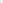 В горах облачно, преимущественно без осадков. Ночью и утром туман. Ветер восточной четверти 4-9 м/с. Температура воздуха ночью 0…-5°С, днем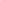 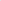 +5...+10°С.На Черноморском побережье: облачно с прояснениями, преимущественно без осадков. Ветер северо-восточный 7-12 м/с, местами порывы 15-20 м/с. Температура воздуха ночью +8...+13°С, днем +11...+16°С.20 марта: по Краснодарскому краю: облачно с прояснениями, ночью и утром преимущественно без осадков, местами небольшой дождь. В предгорных районах ночью и утром местами туман. Ветер северо-восточный, восточный 4-9 м/с, местами порывы до 12 м/с. Температура воздуха ночью +4…+9°С, днем +8…+13°С, местами в южной половине до +15°С.В горах облачно, осадки в виде мокрого снега, снега от слабых до умеренных. Ночью и утром туман. Ветер восточной четверти 5-10 м/с. Температура воздуха ночью +2…-3°С, днем 0...+5°С.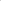 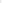 На Черноморском побережье: облачно с прояснениями, местами небольшой дождь. Ветер северо-восточный 6-11 м/с, местами порывы 12-17 м/с. Температура воздуха ночью +7...+12°С, днем +9...+14°С.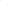 21 марта: по Краснодарскому краю: облачно, местами дождь от слабого до умеренного. Ночью и утром местами туман, Ветер северо-восточный 4-9 м/с. Температура воздуха ночью +4…+9°С; днем +9…+14°С, в юго-восточных предгорьях +6…+11°С.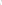 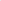 В горах облачно, осадки в виде мокрого снега, снега от слабых до умеренных. Туман. Ветер переменных направлений 4-9 м/с. Температура воздуха ночью +2...-3°С, днем -1…+4°С.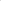 На Черноморском побережье: облачно, местами дождь от слабого до умеренного. Ветер ночью северо-восточный с переходом днем на юго-западный 7-12 м/с. Температура воздуха ночью +7...+12°С, днем +9…14°С.22 марта:по Краснодарскому краю: ночью и утром облачно, днем облачно с прояснениями, местами дождь от слабого до умеренного. Ночью и утром туман. Ветер ночью и утром переменных направлений 3-8 м/с, днем северо-восточный 5-10 м/с. Температура воздуха ночью +5…+10°С, днем +10…+15°С.В горах облачно, небольшие осадки в виде дождя, мокрого снега, снега. Ночью и утром туман. Ветер переменных направлений 4-9 м/с. Температура воздуха ночью -2...+3°С, днем +3…8°С.На Черноморском побережье: ночью и утром облачно, днем облачно с прояснениями, местами небольшой дождь. Ночью и утром туман. Ветер западной четверти 7-12 м/с. Температура воздуха ночью +7...+12°С, днем +9…+14°С.По данным штормового предупреждения Краснодарского ЦГМС филиала ФГБУ «Северо-Кавказское УГМС» ОЯ № 2 (уточнение штормового предупреждения № 2 от 03.02.2023г) от 14.03.2023г.: 16.03.2023 в горах Краснодарского края (исключая муниципальное образование г. Сочи ˗ зона прогнозирования ФГБУ СЦГМС ЧАМ) выше 2000 м лавиноопасно (ОЯ).1.3. Гидрологическая: в течение прошедшего периода, в связи с выпавшими осадками и снеготаянием, на реках юго-западной, юго-восточной территории края и реках Черноморского побережья сохранялся повышенный фон уровней воды; в отдельные дни местами отмечались подъемы уровней воды без достижения неблагоприятных отметок.Наполнение водохранилищ от полных объемов в процентном отношении по состоянию на 15 марта 2023 г. составило:                        Краснодарское – 55,69 %, Шапсугское – 49,92%, Крюковское – 19,70 %,                                       Варнавинское – 37,24 %.Прогноз: 16 – 22 марта 2023 г. в связи с прогнозируемыми осадками и снеготаянием на реках юго-западной, юго-восточной части края и реках Черноморского побережья сохранится повышенный фон уровней воды.17-18, 21-22 марта 2023 г., в связи с прогнозируемыми осадками, в отдельных районах сильными (17, 18.03.2023), снеготаянием и учетом времени добегания, местами на реках юго-западной, юго-восточной территории края ожидаются подъемы уровней воды. 1.4. Лавиноопасность: высота снежного покрова по данным автоматической метеостанции на высоте 2070 м (МО г. Сочи) – 95 см.По данным донесений ФГБУ «СЦГМС ЧАМ», ПЛС ГЛК "Роза Хутор" к штормовым предупреждениям: 6, 7 марта 2023 г. в МО г. Сочи на территории ГК «Альпика-Сервис» проводились активному воздействию при помощи системы «Gazex». С 23-06 до 00-06 был произведён 21 выстрел. При обследовании территории была обнаружена 21 лавина общим объёмом 15 725 м3. Лавины сошли в результате проведения работ по активному воздействию. Ущерба и пострадавших нет.7 марта 2023 г. в МО г. Сочи при обследовании территории                              ГК «Альпика-сервис», было зарегистрировано 2 самопроизвольно сошедших лавины общим объёмом 430 м3. Данные лавины были отнесены к категории НЯ, так как не угрожали массовому пребыванию людей и объектам инфраструктуры.11 марта 2023 г. в МО г. Сочи ПЛС ГЛК «Роза Хутор» с 00-36 до 00-50 провела работы по предупредительному спуску снежных лавин с использованием противолавинной системы «Gazex». Обработано 3 лавинных очага: №13; №15; №16. Произведено 10 выстрелов. Зафиксировано 10 лавин. Объём зафиксированных лавин составляет 900 м³. Ущерба и пострадавших нет. 13 марта 2023 г. в МО г. Сочи по данным ФГБУ "СЦГМС ЧАМ", в период действия штормового предупреждения № 20, при обследовании территории ГК "Альпика-Сервис", в 12-00 были зарегистрированы 2 самопроизвольно сошедшие лавины общим объемом 1960 м2. Данные лавины были отнесены к категории ОЯ, так как вышли на официальную горнолыжную трассу. Ущерба и пострадавших нет;по данным ФГБУ "СЦГМС ЧАМ", в период действия штормового предупреждения № 20, при обследовании курорта "Красная Поляна", были зарегистрированы 2 самопроизвольно сошедшие лавины общим объемом 360 м3. Данные лавины были отнесены к категории ОЯ, так как вышли на официальную горнолыжную трассу. Ущерба и пострадавших нет.14 марта 2023 г. по данным ФГБУ "СЦГМС ЧАМ", в период действия штормового предупреждения № 20, при обследовании территории ГК "Альпика-Сервис", в 10-00 была зарегистрирована 1 самопроизвольно сошедшие лавины объемом 960 м3. Данная лавина была отнесена к категории ОЯ, так как вышла на официальную горнолыжную трассу №12, высота отложения 2130 м н.у.м. Ущерба и пострадавших нет;по данным ФГБУ "СЦГМС ЧАМ" при обследовании территории ГК "Альпика-Сервис", с 12-00 до 18-00 часов было зарегистрировано 4 самопроизвольно сошедших лавины общим объемом 4040 м3. Данные лавины были отнесены к категории ОЯ, так как вышли на официальные горнолыжные трассы №11 и №12, высота отложения 1900-2110 м н.у.м. Ущерба и пострадавших нет;в период действия штормового предупреждения №20, при обследовании территории ГК "Красная Поляна", была зарегистрирована 1 самопроизвольно сошедшая лавина объемом 240 м3. Данная лавина отнесена к категории ОЯ, так как вышла на горнолыжную трассу №4 А высота от зоны отложения 2090 м. н.у.м. Ущерба и пострадавших нет. За прошедшие сутки 14.03.2023 проводились активные воздействия по принудительному спуску, зарегистрировано 10 лавин, общим объемом 1120 м3. Так же зарегистрировано 14 самопроизвольных сходов лавин, общим объемом 21500 м3. Прогноз: 16 марта 2023 г. в МО Мостовский район выше 2000 метров – лавиноопасно (ОЯ);В горах МО г. Сочи выше 1000 м – слабая лавинная опасность;на автодороге А-149 Адлер – Красная Поляна – нелавиноопасно.1.5. Геологическая: за период 7 – 14 марта 2023 г. на территории края случаев активизации экзогенных процессов не зарегистрировано.Прогноз: 16 – 22 марта 2023 г. в связи с прогнозируемыми осадками, в отдельных районах сильными (17.03.2023) и насыщением грунта влагой, в предгорной, горной частях края и на Черноморском побережье возможна активизация экзогенных процессов.1.6. Сейсмическая: за период 7 – 14 марта 2023 г. на территории края сейсмособытий не зарегистрировано.Прогноз: 16 – 22 марта 2023 г. возможна сейсмическая активность на территории муниципальных образований: Апшеронский, Белореченский, Выселковский, Ейский, Крымский, Курганинский, Новокубанский, Отрадненский, Приморско-Ахтарский, Северский, Славянский, Староминский, Темрюкский, Тихорецкий, Туапсинский, Успенский, Щербиновский районы и гг. Армавир, Анапа, Геленджик, Горячий Ключ, Новороссийск, Сочи.1.7. Биолого-социальная:1.7.1. Эпидемиологическая обстановка: в норме.1.7.2. Эпизоотическая обстановка: в норме.1.7.3. Фитосанитарная обстановка: в норме.1.8. Техногенная: за прошедший период 7 – 14 марта 2023 г. в нескольких муниципальных образованиях края отмечались поступления анонимных сообщений об угрозе минирования объектов массового пребывания людей. Для проверки поступивших сообщений были направлены службы экстренного реагирования. Обследование объектов завершено. Взрывоопасных предметов не обнаружено. Проведена эвакуация 1090 человек. 1.8.1. Обстановка по пожарам: за прошедший период 7 – 14 марта             2023 г. в крае был зафиксирован 161 пожар. Пострадало 2 человека, погибло                    2 человека.За прошедший период 7 – 14 марта 2023 г. отмечалось 3 крупных пожара в МО: Кавказский район (погиб 1 человек), г. Краснодар (погиб 1 человек), г. Сочи (погиб 1 человек).1.8.2. ДТП: за прошедший период 7 – 14 марта 2023 г. в крае произошло 86 ДТП. Пострадал 101 человек, погибло 6 человек.За период 7 – 14 марта 2023 г. крупных ДТП на автомобильных дорогах края не зарегистрировано.1.8.3. ВОП: за период 7 – 14 марта 2023 г. было зарегистрировано                      4 случая обнаружения шести взрывоопасных предметов времен ВОВ в                           МО Красноармейский район (1 случай), Крымский район (1 случай), Темрюкский район (1 случай), г. Новороссийск (1 случай).1.9. Радиационная, химическая и бактериологическая обстановка: в норме.1.10. Происшествия на водных объектах: за период 7 – 14 марта       2023 г. на водных объектах края утонул 1 человек.1.11. Сведения по термическим аномалиям и природным пожарам: за период 7 – 14 марта 2023 г на территории края лесных пожаров не зарегистрировано; отмечалось 13 случаев загорания растительности в МО: Брюховецкий район (1 случай), Выселковский район (1 случай), Отрадненский район (1 случай), Павловский район (1 случай), Темрюкский район (6 случаев), Усть-Лабинский район (2 случая), г. Геленджик (1 случай) на общей площади 0,1515 га.1.12. Иные происшествия: не отмечались. 1.13. Функционирование транспортной инфраструктуры (по состоянию на 15 марта 2023 г.):Воздушное сообщение: в 3 аэропортах (МО г. Краснодар, г. Анапа и г. Геленджик) приостановлено воздушное сообщение; аэропорт МО г. Сочи работает в штатном режиме.  Морское сообщение:в МО г. Анапа введен запрет на движение судов в акватории Черного моря.Керченский транспортный переход:С 27.10.2022 введено ограничение на въезд в Краснодарский край грузовых автотранспортных средств, следующих в направлении Крымского полуострова. С 00-00 11.12.2022 до особого распоряжения разрешено движение по Крымскому мосту автотранспортным средствам общей массой до 1500 кг и транспорту, осуществляющему пассажирские перевозки.23.02.2023 ремонтно-восстановительные работы на левой стороне автомобильной части завершены. Движение легкового автотранспорта и маршрутных автобусных рейсов осуществляется без ограничений. Функционирует 11 накопительных площадок для автотранспортных средств, на которых грузовых автомобилей нет.Паромное сообщение работает в штатном режиме, функционирует 2 парома. Всего паромами выполнено 4313 рейсов, перевезено 78420 автомобилей, 106259 человек.2. Прогноз чрезвычайных ситуаций.2.1 Природного характера.2.1.1. 16 – 22 марта 2023 г. на территории муниципальных образований: Абинский, Апшеронский, Белореченский, Крымский, Курганинский, Лабинский, Мостовский, Новокубанский, Отрадненский, Северский, Славянский, Темрюкский, Туапсинский, Успенский районы и гг. Анапа, Геленджик, Горячий Ключ, Новороссийск, Сочи существует вероятность возникновения ЧС и происшествий, связанных с: нарушениями в работе транспорта из-за перекрытия автомобильных и железных дорог в результате схода оползней и селей;разрушением жилых домов, строений; нарушением функционирования объектов жизнеобеспечения.Источник ЧС и происшествий - активизация экзогенных процессов.2.1.2. 16 марта 2023 г. в горах выше 2000 м на территории муниципального образования Мостовский район существует вероятность возникновения ЧС и происшествий, связанных с:несчастными случаями с туристическими группами и людьми, находящимися в горах. Источник ЧС и происшествий - сход снежных лавин в горах.2.1.3. 17, 18 марта 2023 г. на территории муниципальных образований: Апшеронский, Лабинский, Мостовский, Отрадненский, Северский районы и г. Горячий Ключ существует вероятность возникновения происшествий, связанных с:затоплением и подтоплением территорий и сельхозугодий, населенных пунктов, пониженных участков, не имеющих естественного стока воды;нарушением работы ливневых систем;ухудшение видимости в осадках;затруднением в работе транспорта, увеличением количества ДТП;авариями на объектах энергетики, обрывом воздушных линий связи и электропередач;несчастными случаями с туристическими группами и людьми, находящимися в горах;затруднением движения на дорогах из-за ухудшения видимости в осадках; нарушением функционирования объектов жизнеобеспечения.Источник происшествий – сильные осадки. 2.1.4. 17, 18 марта 2023 г. на территории муниципальных образований: Апшеронский, Белореченский, Курганинский, Лабинский, Мостовский, Новокубанский, Отрадненский, Северский районы и г. Горячий Ключ; 21, 22 марта 2023 г. на территории муниципальных образований: Курганинский, Лабинский, Мостовский, Новокубанский, Отрадненский районы существует вероятность возникновения происшествий связанных с:затоплением и подтоплением территорий и сельхозугодий, населенных пунктов, пониженных участков, не имеющих естественного стока воды;размывом берегов рек, прорывом дамб обвалований, плотин прудов; подмывом опор мостов, земляных насыпей ж/д путей (эстакад) на подходах к мостам, опор ЛЭП; нарушением функционирования объектов жизнеобеспечения;нарушением функционирования объектов жизнеобеспечения;подтоплением низменных участков, выходом воды на пойму.Источник происшествий – подъемы уровней рек.2.1.5. 18-19 марта 2023 года на территории муниципальных образований: Туапсинский район и гг. Анапа, Геленджик, Новороссийск существует вероятность возникновения происшествий, связанных с:затруднением в работе транспорта, увеличением количества ДТП;авариями на объектах энергетики, обрывом воздушных линий связи и электропередач;затруднением и нарушением движения транспорта, нарушением в работе аэро- и морских портов и увеличением количества ДТП из-за сильного ветра, повреждением и разрушением построек, кровли, рекламных щитов, обрушением слабоукрепленных, широкоформатных и ветхих конструкций;увечьями и гибелью людей из-за повала деревьев, рекламных щитов;Источник происшествий – усиление ветра.2. Техногенного характера:16 – 22 марта 2023 г. в крае возможны ЧС и происшествия,               связанные с:затруднением и нарушением движения транспорта, нарушением в работе аэро- и морских портов и увеличением количества ДТП из-за ухудшения видимости в тумане;увеличением количества ДТП из-за ухудшения видимости в осадках (17-18.03.2023);гибелью людей в результате ДТП и пожаров; авариями на объектах жизнеобеспечения населения и жилого фонда (водоснабжение, газоснабжение) из-за высокой изношенности коммуникаций;в связи с массовым использованием источников обогрева существует вероятность увеличения количества случаев бытовых пожаров и отравлений угарным газом.2.3. Биолого-социального характера:16 – 22 марта 2023 г. в связи со сложными погодными условиями                (туман, ухудшение видимости в тумане; сильные осадки, ухудшение видимости в осадках (17-18.03.2023)), лавинной опасностью (16.03.2023), подъемами уровней воды в реках (17-18, 21-22.03.2023), повышенным фоном уровней воды в реках и возможной активизацией экзогенных процессов существует вероятность несчастных случаев с туристическими группами и людьми, находящимися в горах;существует вероятность несчастных случаев с туристическими группами и людьми, находящимися в горах;возможны случаи заболевания населения ОРВИ, ОРЗ и коронавирусной инфекцией;возможны несчастные случаи, связанные с отравлениями людей грибами: ядовитыми, условно-годными, неизвестными, а также при нарушении технологии приготовления и поздним обращением за медицинской помощью;на территории края существует вероятность возникновения новых очагов заболеваний: АЧС на свиноводческих предприятиях, бруцеллёзом крупного рогатого скота на молочно-товарных фермах, птичьего гриппа, в личных подсобных хозяйствах и заболеваний вирусом бешенства.2.4. Иного характера:16 – 22 марта 2023 г. существует вероятность возникновения несчастных случаев, связанных с гибелью людей на водных объектах края;возможны случаи выхода людей в лесные массивы с последующей потерей ориентации на местности;16 – 22 марта 2023 г. на всей территории края, существует вероятность возникновения ЧС (происшествий) на фоне циклических рисков:локальные подтопления пониженных участков местности, в т.ч. бессточных, приусадебных участков, автомобильных и железных дорог, низководных мостов, подмывом дорог и опор мостов, размывом берегов рек, прорывом дамб обвалований и плотин прудов из-за повышенного фона уровней рек, сильных осадков (17, 18.03.2023), подъемов уровней воды   (17-18, 21-22.03.2023);из-за неосторожного обращения с огнем повышается вероятность выявления термических аномалий (в том числе разведение костров; выжигание хвороста, лесной подстилки, сухой травы с нарушением требований правил пожарной безопасности в лесу и на участках, непосредственно примыкающих к лесам), единичных очагов загорания на местности (в т.ч. палов сухой растительности), возникновения (увеличения) количества очагов и площадей природных пожаров.3.Рекомендации.Общие предложения:довести прогноз до глав городских и сельских поселений, руководителей туристических групп, руководителей санаторно-курортных комплексов, руководителей баз и зон отдыха, руководителей предприятий, организаций, аварийно-спасательных формирований;проверить готовность аварийно-спасательных формирований и органов управления к выполнению задач по предупреждению и ликвидации ЧС;поддерживать на необходимом уровне запасы материальных и финансовых ресурсов, для ликвидации чрезвычайных ситуаций;уточнить планы действий по предупреждению и ликвидации возможной ЧС;организовать проверку готовности систем оповещения к использованию по предназначению на территории муниципальных образований;обеспечить готовность пунктов управления, систем связи и оповещения органов управления и сил территориальной подсистемы РСЧС;обеспечить готовность аварийных бригад к реагированию при возникновении аварий на объектах жизнеобеспечения и в системах энергоснабжения.По противооползневым мероприятиям:в районе левобережных притоков р.Мзымта от устья реки Сулимовская до устья реки Пслух необходим запрет на перемещение техники и людей при ухудшении погодных условий, так как неоднократно на данном участке происходил сход селевых потоков даже на фоне умеренных осадков;организациям энергоснабжения усилить контроль за функционированием трансформаторных подстанций, линий электропередач и технологического оборудования, находящихся в опасной зоне;организациям, эксплуатирующим авто и ж/д дороги усилить контроль за оползневыми участками, принять меры по своевременной расчистке дорог в случае сходов оползней.По предупреждению и смягчению последствий в случае сильных осадков, подъемов уровней воды в реках, повышенного фона уровней воды в реках:при получении предупреждения о возможном поднятии уровней воды до неблагоприятных отметок (НЯ) и выше, организовать наблюдение на реках в местах возможного возникновения заторов (железнодорожные, автомобильные и пешеходные мостовые переходы, места сужения русел рек, места крутых поворотов русел рек);усилить контроль за водными объектами и гидротехническими сооружениями (дамбы обвалования, мосты, прудовые хозяйства);организовать запас инертных материалов (песок, гравий, глина, мешки с цементом) для подсыпки и ликвидации проранов в теле аварийной дамбы;при необходимости провести упреждающую эвакуацию населения из зоны возможного возникновения ЧС (подтопления, затопления, просадка грунта, оползни и т.п.);уточнить списки и места нахождения маломобильных граждан;обеспечить контроль готовности аварийных бригад к реагированию при возникновении аварий на объектах жизнеобеспечения и в системах энергоснабжения;коммунальным и дорожным службам провести расчистку ливневых систем от мусора для беспрепятственного стока дождевых вод;не допускать выхода неорганизованных групп и техники в горные районы края, усилить контроль за регистрацией групп туристов, направляющихся в горные районы, и обеспечить их достоверной информацией о метеоусловиях на маршрутах;сосредоточить технику для расчистки от последствий оползневых процессов в руслах рек Кепша и Кудепста;для защиты населения от травм, нанесенных различными предметами, рекомендовать провести мероприятия по защите витрин, окон с наветренной стороны, очистку крыш, открытых балконов, лоджий от посторонних предметов.По предупреждению и смягчению последствий от воздействия схода снежных лавин:уделить особое внимание на проведение предупредительных и запретительных мер, направленных на недопущение выхода людей и техники на запрещенные к эксплуатации в периоды лавинной опасности участки горных склонов и транспортных коммуникаций и на режим функционирования объектов в районе туристических объектов и маршрутов (в т.ч. экстремального туризма) в лавиноопасных зонах;не допускать выхода неорганизованных групп и техники в горные районы края, усилить контроль за регистрацией групп туристов, направляющихся в горные районы, и обеспечить их достоверной информацией о метеоусловиях на маршрутах.По предупреждению и смягчению последствий от воздействия усиления ветра:довести прогноз до администрации морского порта и судовладельцев;судовладельцам принять необходимые меры по обеспечению безопасной стоянки судов;закрепить подъемно-транспортное оборудование;для защиты населения от травм, нанесенных различными предметами, рекомендовать провести мероприятия по защите витрин, окон с наветренной стороны, очистку крыш, открытых балконов, лоджий от посторонних предметов.По противопожарным мероприятиям:организовать контроль пожарной обстановки и проведение в полном объеме превентивных мероприятий; усилить контроль пожарной обстановки и провести в полном объеме превентивные мероприятия;организовать проверку готовности систем оповещения к использованию по предназначению на территории муниципальных образований;организовать своевременное выявление угрозы распространения пожаров на населенные пункты, а/м и ж.д. магистрали, линии электропередачи и связи, другие объекты;организовать наземное патрулирование в целях контроля за соблюдением правил пожарной безопасности в лесах;организациям энергоснабжения усилить контроль за функционированием трансформаторных подстанций, линий электропередач и технологического оборудования, газопроводов, находящихся в пожароопасных зонах.По смягчению последствий от землетрясений:проводить сбор, обработку и обмен информацией с места ЧС                                      в установленном порядке;провести экстренное оповещение населения и подготовить места эвакуации людей;определить объем и степень повреждения различных                                              зданий и сооружений, оценить состояние социально-значимых объектов;исключить или ограничить возможности поражения от вторичных факторов (отключение электросетей, централизованной подачи газа и др.);организовать проверку, расположенных в зоне ЧС опасных объектов (химически-опасные объекты, склады и т.д.);провести обследование ГТС (дамбы обвалования, плотины) на наличие повреждений и возможной угрозы затоплений.По предупреждению ДТП:совместно с территориальными органами ГИБДД МВД России реализовать меры по предупреждению возникновения ЧС и аварийных ситуаций на автомобильных трассах;организовать контроль маршрутов, по которым осуществляются перевозки туристов автотранспортом повышенной проходимости с целью обеспечения безопасности туристов;обеспечить готовность спасательных служб к реагированию на ДТП и аварии на других видах транспорта.По противоэпидемиологическим и противоэпизоотическим мероприятиям:организовать контроль по эпизоотической (АЧС), эпидемиологической, фитосанитарной обстановках и проведение в полном объеме превентивных мероприятий.Данные прогнозирования будут уточняться в ежедневных прогнозах и предупреждениях об угрозе ЧС (экстренных).Руководитель, начальник центра                          п/п                        А.В. ЖдановМахлин Денис Арнольдович+7 (861) 251-65-3915.03.2023№ ТЦМП – 292Красная ул., д. 180 А, офис 1002г. Краснодар, 350020Тел/факс. +7 (861) 251-65-39Главам муниципальных образований Краснодарского края.Начальнику ГУ МЧС России по Краснодарскому краю              Согласно расчету рассылки   Оперативному дежурному ЕДДС по Краснодарскому краю (для отправки в приемные органов исполнительной власти края и организаций согласно перечню).Электронная почта